Unit 4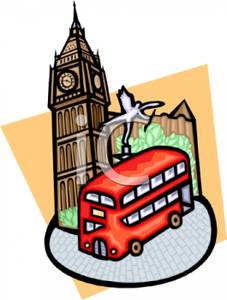 Topic:Persuasive / AdvertisingAdvertisement Classified ads.General ads.สื่อประเภทเชิญชวน,ชักชวน (Persuasive / Advertising)การอ่านโฆษรา (Advertisement)	บทอ่านประเภทโฆษณา จะมีเทคนิค วิธีการที่สะดุดตาและดึงดูดให้ผู้คนสนใจ นับแต่ชื่อของสินค้า หรือสิ่งที่ต้องการโฆษณา ซึ่งจะเขียนด้วยอักษรตัวใหญ่ สะดุดตา หรือใช้คำคม คำพูดที่ติดปากคน ( Catch Phrase) ประกอบ และอาจมีภาพที่สะดุดตาประกอบด้วยก็ได้ ผู้อ่านโฆษณาเหล่านี้มักไม่อ่านทุกตัวอักษร ดังนั้นผู้ออกแบบเขียนโฆษณาจึงต้องระวังให้ข้อมูลที่สำคัญเด่นสะดุดตาพอที่จะให้เห็น และจำได้เพียงการมองครั้งแรกหรือล่อใจให้รู้สึกสนใจต้องอ่านละเอียดอื่นๆ อีกต่อไป สำหรับผู้อ่านก็ต้องมีวิธีการอ่านเพื่อจะได้ไม่เสียเวลาอ่านสิ่งซึ่งไม่ต้องการ ทราบ การอ่านแบบกวาดสายตา (Scanning) จึงมีประโยชน์อย่างยิ่ง ตัวอย่างเช่น ผู้อ่านสนใจอ่านโฆษณาขายรถยนต์ จึงเปิดหน้า Business premises หรือ Classified ad. โดยในการอ่าน ผู้อ่านไม่จำเป็นต้องอ่านโฆษณาทุกชนิดในหน้านั้น แต่จะกวาดสายตาผ่านๆ และหยุดเฉพาะส่วนที่เป็นโฆษณาของรถยนต์ เมื่อถึงต้องนั้นก็จะหยุดดูรายละเอียดเฉพาะรถยี่ห้องที่ต้องการ หรือใจเป็นพิเศษข้อสังเกตในการอ่านโฆษณาพิจารณารูปแบบการเขียน (Typographical feature)คือลักษณะตัวอักษรที่ใช้รูปภาพ ตลอดจนการวางคำในข้อความในตำแหน่งต่างซึ่งสิ่งเหล่านี้จะสะดุดตาผู้อ่าน และทำให้ผู้อ่านรู้ว่าWhat is advertised?				(โฆษณานั้นเกี่ยวกับสินค้าอะไร)What is the product like?			(สินค้านั้นๆ มีลักษณะอย่างไร)ลักษณะโครงสร้างทางภาษาที่ใช้ (Language feature)ภาษาทีใช้ในการโฆษณามีลักษณะที่สำคัญ 2 ประการ คือลักษณะทางโครงสร้าง  ข้อความโฆษณาอาจใช้ในลักษณะของประโยคสมบูรณ์ (complete sentence) ประโยคลดรูป (reduce sentence) และวลี (phrase) โดยแต่ละแบบมีลักษณะที่สำคัญ คือ short and simple but more meaningful (สั้นง่ายแต่ให้ความหมายได้ครอบคลุมประเด็น)ความหมายของคำ  ในข้อความโฆษราส่วนมากจะใช้คำขยาย (adjective/adverb) ที่มีความหมายในแง่ดี (positive or good meaning) และอาจใช้ภาษาเชิงภาพพจน์ (Figure of speech) ซึ่งเป็นภาษาของการอุปมาอุปไมยให้ความรู้สึกและมองเห็นภาพคล้อยตามผู้เขียนทำให้ข้อความและงานเขียนนั้นๆ มีสีสันและชีวิตชีวา เต็มไปด้วยพลังและยังทำให้งานเขียนหรือข้อความ โฆษณานั้นๆ เกิดความลุ่มลึกเข้มข้นและมีความหมายสมบูรณ์ยิ่งขึ้น (โดยทั่วไปภาษาเชิงภาพพจน์พบมากในงานเขียนประเภทวรรณคดี ข่าวกีฬา หรือประกาศโฆษณาในหนังสือพิมพ์)รูปแบบภาษาเชิงภาพพจน์ที่มักพบในข้อความโฆษณา	ลักษณะของภาษาเชิงภาพพจน์แบ่งออกได้เป็น 9 รูปแบบ ดังนี้Simile คือ “เปรียบเหมือน” เป็นการเปรียบเหมือน” เป็นการเปรียบเทียบระหว่างขอสองสิ่งที่แตกต่างกัน แต่มีลักษณะบางอย่างที่เหมือนกัน ส่วนมากจะมีคำว่า like, as หรือ as…as (เหมือน,ราวกับ)  เช่น Smooth as silk. (นุ่มนวลราวกับแพรไหม) Metaphor  คือ “เปรียบเทียบ” เป็นการเปรียบเทียบสิ่งหนึ่งเป็นอีกสิ่งหนึ่งโดยตรงเลยที่เดียวโดยในการเปรียบเทียบจะไม่มีคำว่า like หรือ as ส่วนใหญ่จะใช้ verb to be หรือ Linking verb เช่น   Her eyes are stars. (นัยน์ตาของหล่อนมีประกายระยิบระยับ เช่น ดวงดาว)Closter (beer) is the happiness you can drink. (เบียร์  Closter เป็นความสุขที่คุณดื่มได้ มีความหมายว่าเมื่อดื่มเบียร์ Closter แล้วคุณจะมีความสุขใจในรสชาติของเบียร์)Personification  เป็นการเปรียบเทียบโดยสมมติให้สิ่งที่มิใช่คนหรือเป็นนามธรรมให้มีลักษณะเหมือนคน หรือทำอากัปกริยาเหมือนคนได้ เช่น  The care cougher and died.  แปลว่า รถไอ/สำลักแล้วก็ตาย หมายความว่ารถแสดงอาการกระตุกเหมือนคนไอ แล้วก็เครื่องยนต์หยุดทำงานก็เหมือนอวัยวะสำคัญของร่างกายคือ หัวใจหยุดเต้น (ในที่นี้คือ รถเสีย นั่นเอง)Symbol	คือ การใช้สัญลักษณ์แทนความคิดหรือสิ่งที่เป็นนามธรรมเพื่อทำให้เข้าใจง่ายขึ้น แทนที่จะกล่าวออกมาตรงๆ ข้อความโฆษณาของไทย สัญลักษณ์ที่ใช้แสดงคือคุณภาพที่ได้มาตรฐานและผ่านการตรวจสอบและรับรองจากหน่อยงานราชการที่รับผิดชอบคือ กระทรวงอุตสาหกรรมคือ เครื่องหมายมาตรฐานสินค้ารูปสี่เหลี่ยมขนมเปียกปูน โฆษณาส่วนใหญ่มักใช้สัญลักษณ์ (Logo) ของบริษัทเจ้าของผลิตภัณฑ์ สินค้าหรือบริการนั้น ๆ ควบคู่กับข้อความโฆษณาเพื่อทำให้ผู้อ่านจำติดตาได้ง่าย เช่น  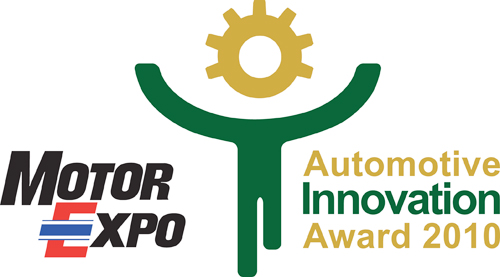 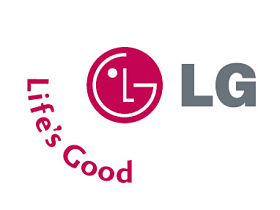 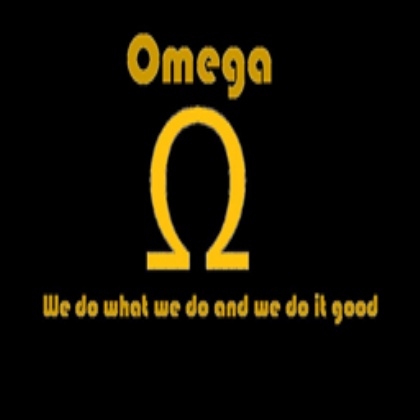 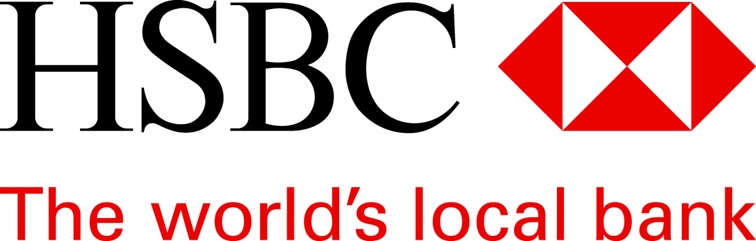 Allusion  คือ การยกเอาข้อความที่เกี่ยวกับเหตุการณ์ที่สำคัญๆ บางอย่างหรือบางตอนที่ปรากฏทางสังคม, ประวัติศาสตร์, วรรณคดี, คำสอนทางศาสนา ฯลฯ มาสนับสนุนหรือขยายความในข้อความโฆษณา ทำให้ผู้อ่านเข้าใจ และเกิดความรู้สึกพอใจเห็นคุณค่าของสินค้าหรือบริการนั้นๆ มากขึ้นเช่น OMEGA – Official Timekeeper of the Olympic Games, Calgary and Seoul 1988Hyperbole  เป็นการสร้างภาพพจน์โดยใช้วิธีการกล่าวเกิดความเป็นจริงเพื่อเน้นและแสดงออกซึ่งอารมณ์ และความรู้สึกเฉพาะอย่างใดอย่างหนึ่งโดยมิได้คำนึงถึงข้อเท็จจริง เช่น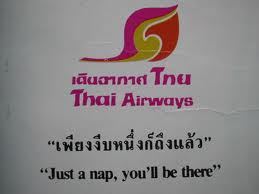 Alliteration คือ การซ้ำเสียง ของอักษรตัวแรก ซึ่งนอกจากจะทำให้เกิดเสียงสัมผัสและความไพเราะในเชิงภาษาแล้วยังทำให้เกิดอารมณ์และความรู้สึกเฉพาะอีกด้วย เช่น“ Find freshest food, at fairest price here”(ที่นี้มีอาหารที่สดที่สุดในราคาถูกที่สุด สำหรับคุณ ) เสียงที่ซ้ำคือ /f/ เสียงที่ซ้ำคือ /P/ ในคำ express, speediest, processing และ printingSANYOBring a heartbeat homeเสียงที่ซ้ำคือ /b/ ใน bring ,beat และเสียง /h/ ใน heart กับ home	เทคนิคที่คล้ายคลึงการซ้ำเสียง คือ การซ้ำคำ (Repetition of work) ซึ่งบทโฆษณาใช้มากโดยมีจุดมุ่งหมายเพื่อการเน้น ย้ำถึงลักษณะหรือคุณสมบัติเฉพาะคำซ้ำคือ Ultimate3.     (หน้าที่ของคำ / จุดมุ่งหมายของคำ / ข้อความ)  Function of Speech ข้อความในโฆษณาบางประเภทจะปรากฏ Function of speech เด่นชัด เช่น suggest, recommend, request, give description  โดย function ต่างๆ เหล่านี้ล้วนเป็นเงื่อนไขเฉพาะของ function หลักของการโฆษณาคือ persuade เพราะจุดมุ่งหมายหลักของการโฆษณา คือ การจูงใจให้ผู้อ่านสนใจซื้อสินค้า หรือใช้บริการนั้นๆ การโฆษณาและการจูงในหรือชัดชวนนั้นๆ อาจใช้เทคนิค วิธีอื่นประกอบเช่น จูงใจโดยการให้คำเสนอแนะ (persuade  by giving suggestion) จูงใจโดยการใช้คำถามนำ (Persuade by giving request of question) เช่นAre you looking from a new shirt?Why not come in and try our most famous dish “Pla Dook Foo”วิธีการอ่านโฆษณาขึ้นอยู่กับลักษณะการโฆษณาและชนิดของสินค้าหรือบริการที่โฆษณาด้วย ดังจะได้กล่าวในรายละเอียดต่อไปประเภทของโฆษณา แบ่งได้ 2 ประเภทคือโฆษณาย่อย (Classified ads.)โฆษณาทั่วไป (General ads.)รายละเอียดและวิธีการอ่านโฆษณาแต่ละประเภทมีดังนี้โฆษณาย่อย (Classified Ads)โฆษณาขายสินค้า  การลงโฆษณาหรือประกาศแจ้งความเหล่านี้ ผู้ที่ประกาศเป็นบุคคลทั่วไปไม่จำเป็นต้องเป็นบริษัทห้างร้าน และค่าใช้จ่ายจะนับตามจำนวนคำในการประกาศจงเลือกลงเฉพาะข้อมูลที่จำเป็นจริงๆ เท่านั้น คำขยายต่างๆ มักจะถูกตัดทิ้งไป เพื่อประหยัดเน้อที่ลงโฆษณา การเขียนโฆษณาแจ้งความในลักษณะนี้ให้สื่อความหายมากที่สุดเพราะจะมีแต่ข้อมูลที่สำคัญ ๆ เท่านั้น คือ ชื่อสินค้า รายละเอียดเฉพาะเกี่ยวกับสินค้า และสถานที่ติดต่อ บางครั้งอาจมีข้อมูลด้านเวลากำกับไว้ด้วย เพื่อความสะดวกในการติดต่อส่วนประกอบของโฆษณาย่อย	ประกาศขายหรือต้องการสินค้ามักจะประกอบด้วยส่วนสำคัญ คือ หัวเรื่อง (Heading) เป็นส่วนที่เรียกร้องความสนใจของผู้อ่านแจ้งให้ผู้อ่านทราบว่าเป็นประกาศโฆษณาอะไร หัวเรื่องที่นิยมใช้ในการเขียนประกาศโฆษณาย่อย มีดังนี้For sale				ขายสินค้าUrgent sale				ขายสินค้าด่วนGarage sale				ขายสินค้าราคาถูก ตั้งขายที่บ้านExpatriate leaving			เดินทางออกนอกประเทศ (เจ้าของกลับต่างประเทศ)หรือ อาจบอกชนิด / ชื่อของสินค้าที่ต้องการขายไว้ในส่วนนี้ได้เลย เช่นVolvo 244 DL				รถวอลโว่ รุ่น 224 DLรายละเอียด เฉพาะเกี่ยวกับสินค้าสินค้าพวกอุปกรณ์เครื่องใช้ไฟฟ้า รถยนต์ ฯลฯ จำเป็นต้องมีข้อมูลที่บอกรายละเอียด เพื่อให้ผู้อ่านเข้าใจโดยสำนวนภาษาที่นิยมใช้ในการกล่าวถึงสภาพของสินค้า มีดังนี้คือIn good / excellent condition		อยู่ในสภาพดี / ดีเยี่ยม(Almost) new				(เกือบ/แทบ) ใหม่Brand new				ใหม่เยี่ยมHighest quality				คุณภาพสูงที่สุดสถานที่โดยทั่วไปนิยมใช้เบอร์โทรศัพท์เวลาในการติดต่อจะมีเฉพาะบางกรณีเท่านั้น ขอให้พิจารณาตัวอย่าง โฆษณาสินค้าต่อไปนี้ตัวอย่างของโฆษณาย่อยขายสินค้า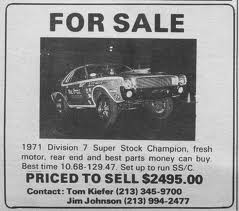 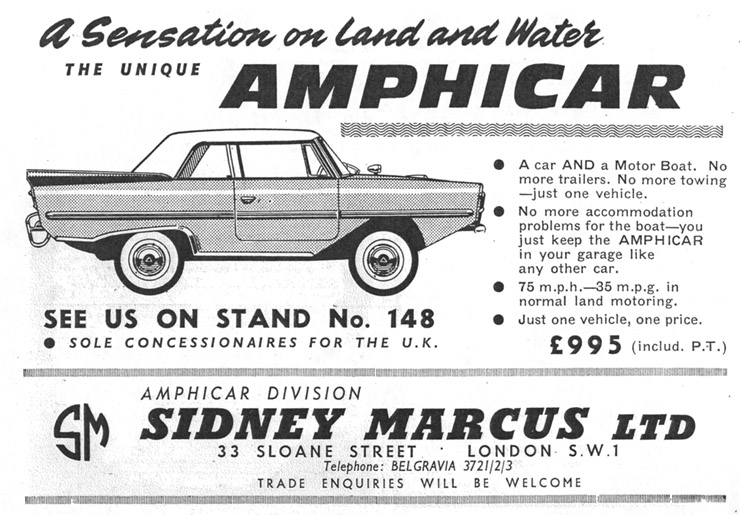 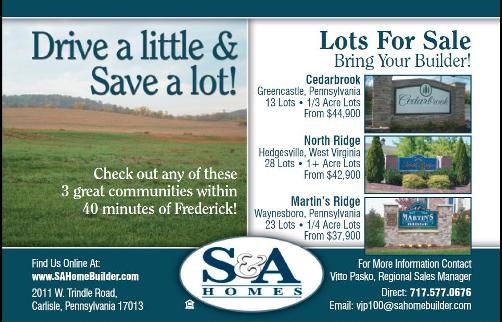 โฆษณาขายหรือให้เช่าอาหารหรือที่พักอาศัยส่วนประกอบสำคัญมี ดังนี้ คือหัวเรื่อง Heading เป็นส่วนทีให้ข้อมูลอย่างกว้างๆ ลงไปว่าเป็นบ้านหรือห้องชุดแบบไหน เช่นHouse/Flat/Apartment for sale = มีบ้านหรือห้องชุดจะขายHouse/Flat/Apartment 	for rent = มีบ้านหือห้องชุดให้เช่าto letบางครั้งอาจระบุให้ชัดเจนว่าเป็นบ้านหรือห้องชุดแบบไหน เช่น5 Bedroom Apartment		ห้องชุดที่มี 5 ห้องนอน2- Story House			บ้าน 2 ชั้นDeluxe Apartment			ห้องชุดพิเศษรายละเอียดเกี่ยวกับอาหาร สถานที่ที่จะขายหรือให้เช่า เช่น จำนวนห้องเครื่องเรือน เครื่องใช้ อุปกรณ์ต่างๆ โดยทั่วไปมักใช้คำศัพท์ต่อไปนี้คือคำศัพท์ที่มักใช้ตัวย่อและคำย่อ (Abbreviations and Short forms)บางครั้งจะนิยมให้ตัวย่อหรือคำย่อกับอุปกรณ์เครื่องใช้ ห้องต่างๆ เพื่อประหยดเนื้อที่ ซึ่งตัวย่อหรือคำย่อเหล่านี้ ได้แก่ direct tel.		=	 direct telephone		โทรศัพท์สายตรงtel.			=	telephone			โทรศัพท์air/airco nds.		= 	air condition			เครื่องปรับอากาศbaht			= 	bathroom			ห้องน้ำb/r			=	bedroom			ห้องนอนmaids			=	maid’s room			ห้องคนรับใช้fl.			=	floor				ชั้นที่Tlx			=	telex				หมายเลข telexH/C  water		=	hot/clod water			ท่อน้ำร้อนและน้ำเย็นSq.m			=	square  meter			ตารางเมตรSq.wah	Sq.wah			=	square wah			ตารางวาCent			=	central				จากศูนย์กลางOpp.			=	opposite			อยู่ตรงข้ามกันW.C./W/C		=	water closet			ห้องน้ำRef./fridge		=	refrigerator			ตู้เย็นสถานที่ติดต่อมักใช้เบอร์โทรศัพท์และอาจระบุชื่อว่าติดต่อได้ทีใคร เฉพาะตัวอย่างของโฆษราขายหรือให้เช่าอาคาร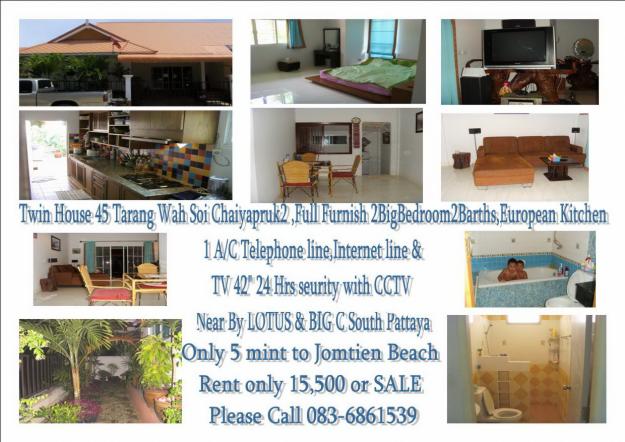 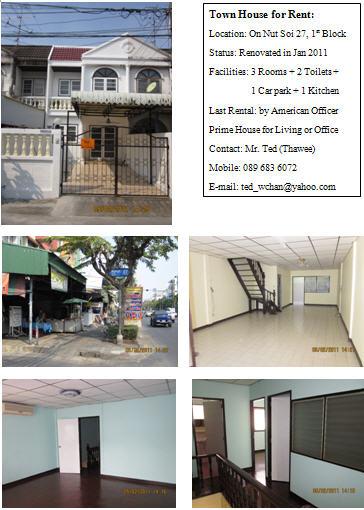 ประกาศโฆษณาบริการต่างๆ /ร้านค้า / บริษัทขนาดย่อม ประกาศโฆษณาบริการต่างๆ นี้เป็นส่วนหนึ่งในการโฆษณาย่อย (Classified Ads.) โดยลักษณะบริการอาจเป็นการให้เช่า รับแลกเปลี่ยน , บริการรับเหมาก่อสร้างบริการซ่อมบำรุง บริการด้านกฎหมาย การจดทะเบียน เป็นต้น มีวิธีการเขียนสำหรับขั้นตอนโดยย่อดังนี้หัวเรื่อง Heading กล่าวนำให้ทราบว่าเป็นบริการแบบใด เช่นFor construction service 	=	บริการรับเหมาก่อสร้างRent a TV /Video		=	บริการให้เช่า TV/วิดีโอ ฯลฯรายละเอียดเพิ่มเติม Description/ Detail บอกให้ทราบเกี่ยวกับลักษณะการให้บริการ เช่น ให้เช่าระยะยาวหรือระยะสั้น อัตราคาบริการ เป็นต้นชื่อ / ที่อยู่สำหรับติดต่อคำศัพท์ที่มักพบในประกาศโฆษณาบริการต่างๆตัวอย่างประกาศโฆษณาบริการต่างๆ 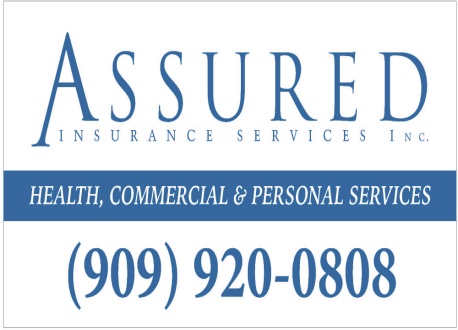 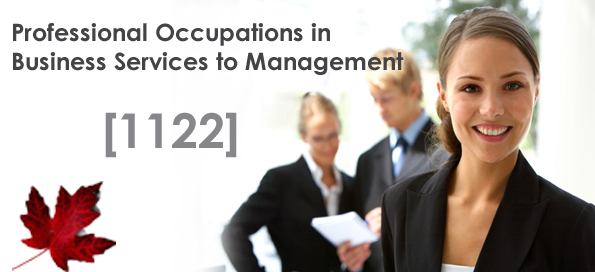 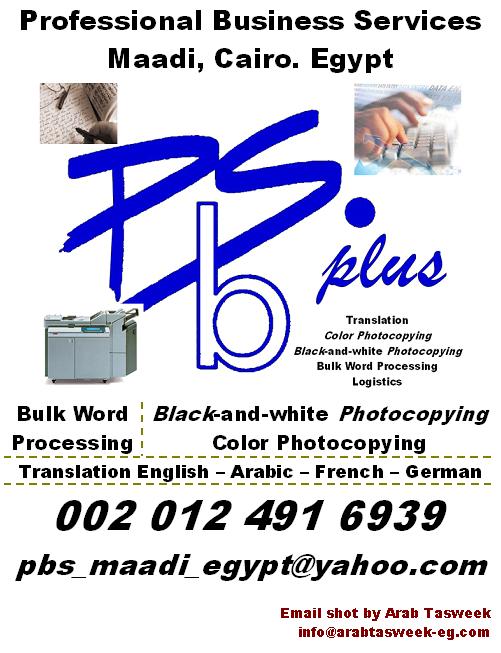 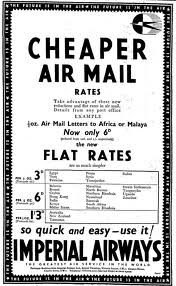 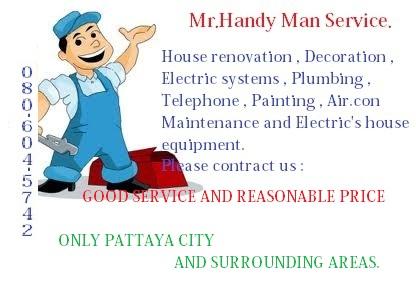 โฆษณาทั่วไป (General Ads.)สิ่งที่ผู้อ่านต้องพยายามค้นหาคำตอบให้กับตนเองในขณะที่อ่านโฆษณาทั่วไปคือ What is advertising? โฆษณานั้นเกี่ยวกับสินค้าหรือผลิตภัณฑ์อะไรTo what purpose is the extract?  ข้อความนี้มีจุดมุ่งหมายอะไร  โดยทั่วไปจุดมุ่งหมาคือ To advertise or To persuade เพื่อโฆษณาหรือชัดชวนWhat is /are claimed? Or what advantage does the advertised product claim? สินค้านั้นๆ อ้างถึงเงื่อน / ประโยชน์ไว้อย่างไรคำถามทั้ง 3 นี้มักปรากฏในบทอ่านที่เป็นโฆษณาแบบแผนของโฆษณาทั่วไปนี้ ไม่อาจกำหนดได้แน่นอน สำนวนภาษาที่ใช้ก็สามารถกำหนดได้ เว้นแต่ทิศทางของความหมายของคำที่ใช้  ซึ่งจะเป็นคำที่มี ความหมายในด้านดี (positive meaning words) ซึ่งส่วนมากเป็น adjective เช่น excellent, great , successful, progress advanced เป็นต้นmaid’s roombathroomloungeparkingeconomic ratenewly renovatedwith balconyfully furnishedfurnishedunfurnishedluxuriously furnishedexclusivedesignedluxuriouscarpetedcleaning serviceoffice equipmentquietfacilitylaundry serviceexercise roomcentral hot waterpool / swimming pool-Ideal/suitable for family with childrenห้องคนรับใช้ห้องน้ำห้องนั่งเล่นที่จอดรถราคาประหวัดซ่อมแซม/ ปรับปรุงใหม่มีระเบียงมีเฟอร์นิเจอร์ครบมีเฟอร์นิเจอร์ไม่มีเฟอร์นิเจอร์หรูหรา/ตกแต่งอย่างหรูหราออกแบบพิเศษไม่ซ้ำแบบใครหรูหราปูพรมไว้แล้วบริการทำความสะอาดมีอุปกรณ์สำหรับสำนักงานสงบเงียบอุปกรณ์อำนวยความสะดวกบริการซักรีดห้องกายบริหารน้ำร้อนที่ต่อท่อจากส่วนกลางสระว่ายน้ำเหมาะสำหรับครอบครัวที่มีเด็กweekly rentmonthly rent-automatic fire alarm systemconvenient locationbeauty salonunitgarden compoundready for viewing nowfor rent, short term rent-for lease, long term rent, for long term leaselease-private, individual direct telephoneareashady areasuitfully furnishedwater heatersecurity24 hour guard4 unitsเช่ารายสัปดาห์เช่ารายเดือนระบบสัญญาณไฟอัตโนมัติทำเลดีห้องเสริมสวยหน่วย / ห้องสวนใช้ร่วมกันพร้อมให้เข้าชมให้เช่า (ระยะสั้นไม่ทำสัญญา)ให้เช่าระยะยาว (ทำสัญญาเช่า)สัญญาเช่าโทรศัพท์สายตรง, โทรศัพท์ใช้ส่วนตัวบริเวณบริเวณร่มรื่น มีต้นไม้ไม่ร้อนห้องชุดตกแต่งครบเครื่องทำน้ำอุ่นการรักษาความปลอดภัยมียามรักษาการตลอด 24 ชม.มีเพียง 4 ห้องชุดInter door (interior decoration)DesigningPainting jobHues extensionElectricity & water supply installationSkilled technicianFree installationRent on long termRent on short termA free repair serviceCall / contract / Ring /Tel.Not depositFree home deliveryMembership feeCompetitive rateReservationReservation ticketReservation accommodationDocumentInstant serviceการตกแต่งภายในการออกแบบงานทาสีการต่อเติมบ้านการติดตั้งระบบส่งน้ำ ไฟช่างที่ชำนาญงานติดตั้งฟรี / ไม่คิดมูลค่าบริการให้เช่าระยะยาวบริการให้เช่าระยะสั้นบริการซ่อมฟรี / ไม่คิดมุลค่าติดต่อได้ที่หมายเลขโทรศัพท์ไม่ต้องวางเงินมัดจำส่งถึงบ้านราคาสมาชิดอัตราที่น่าพอใจจอง ,สำรองจอง / สำรองตั๋วล่วงหน้าจอง/ สำรองห้องพักล่วงหน้าเอกสารบริการทันใจ / ว่องไว